AULA 09 REMOTA – 19/04 A 23/04 - ATIVIDADE DE INGLÊS - 4º ANOCatanduvas, April 19th 2021Today is Monday Greetings and commands – Cumprimentos e commandosResponda as perguntas corretamente: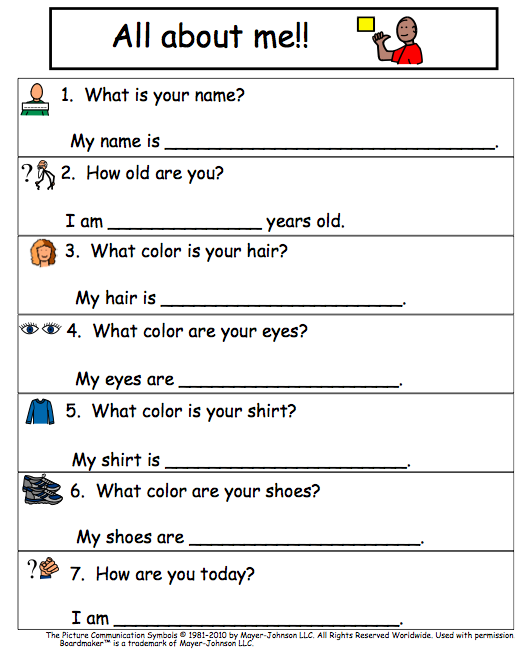 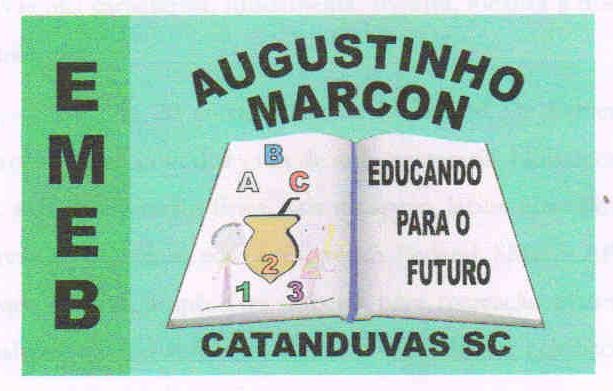 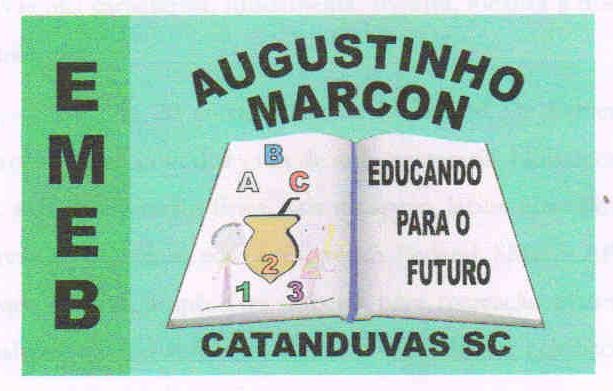 Escola Municipal de Educação Básica Augustinho Marcon. Catanduvas, abril de 2021.Diretora: Tatiana Bittencourt Menegat.Assessora Técnica Pedagógica: Maristela Apª. Borella Baraúna. Assessora Técnica Administrativa: Margarete Petter Dutra.Professora: Jaqueline Demartini. Aluno:........................................................Disciplina: Inglês